青森県景気ウォッチャー調査（平成25年１月期）調査期間	平成２５年１月４日～１月１７日	回答率１００％景気現状判断DI・先行判断DIの推移100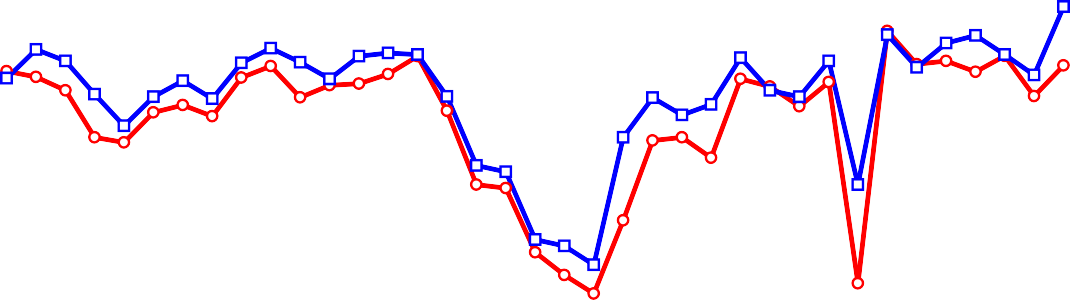 良くなっている↑↑ 変わらな い 50↓↓ 悪くなっている0平成２５年２月青森県企画政策部統計分析課調査の目的青森県景気ウォッチャー調査について統計データには表れないきめ細かな生活実感のある情報を収集し、県内景気動向判断の基礎資料とする。調査の範囲県内を東青地区、津軽地区、県南地区、下北地区の4地区に分け、各地域における経済活動の動向を敏感に観察できる業種の中からおよそ30業種を選定し、そこに従事する100名を調査     客体とする。地域別・分野別の客体数分野別の業種・職種調査事項①	３か月前と比べた景気の現状判断とその理由②	３か月後の景気の先行き判断とその理由参考1	景気の現状判断参考2	その他自由意見調査期日等四半期に一度（1月、4月、7月、10月）実施し、翌月初旬に公表。3．ＤＩの算出方法景気ウォッチャー調査におけるDI(ディフュージョン・インデックス)は、景気ウォッチャーによる景気の現状・先行き判断を示す指標で、以下の方法により算出している。景気の現状または先行きに対する5段階の判断にそれぞれ以下の点数を与え、これらに各判断の構成比（％）を乗じ算出する。※	回答者全員が(景気は)「変わらない」と回答した場合、DIは50となるため、50が景気の方向性をあらわす目安となる。（本調査についてのお問い合わせ先）〒030-8570	青森県企画政策部統計分析課 統計情報分析グループＴＥＬ	017-734-9166（直通）	ＦＡＸ	017-734-8038１．結果概要（１）３か月前と比べた景気の現状判断ＤＩ（２）３か月後の景気の先行き判断ＤＩ２．県全体の動向（１）３か月前と比べた景気の現状判断①ＤＩ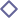 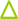 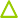 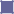 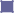 ②回答別構成比（％）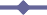 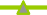 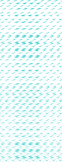 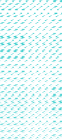 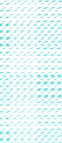 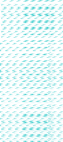 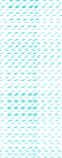 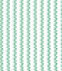 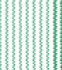 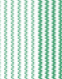 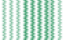 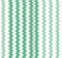 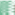 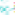 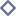 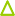 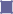 （２）３か月後の景気の先行き判断①ＤＩ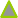 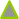 ②回答別構成比（％）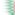 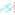 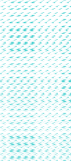 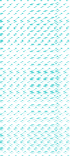 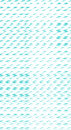 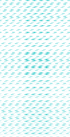 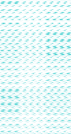 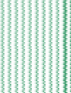 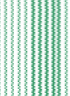 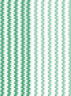 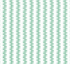 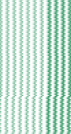 ３．地区別の動向（１）３か月前と比べた景気の現状判断＜地区別＞①ＤＩ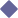 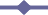 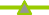 ②地区別回答構成比（％）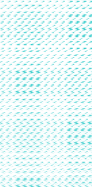 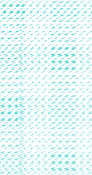 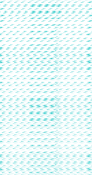 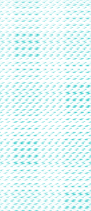 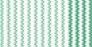 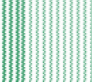 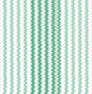 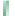 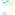 ＜東青地区＞①ＤＩ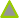 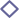 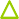 ②回答別構成比（％）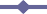 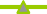 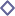 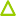 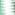 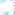 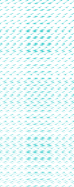 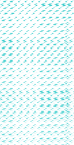 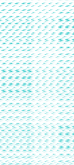 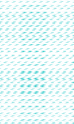 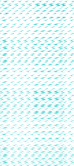 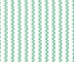 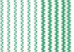 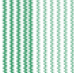 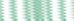 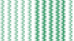 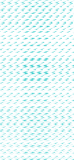 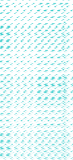 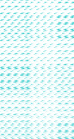 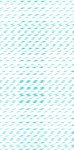 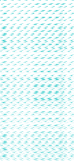 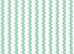 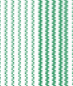 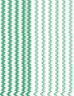 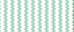 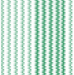 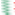 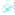 ＜津軽地区＞①ＤＩ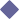 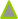 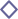 ②回答別構成比（％）＜県南地区＞①ＤＩ②回答別構成比（％）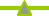 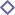 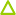 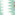 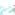 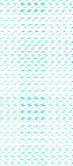 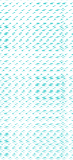 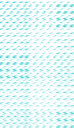 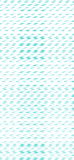 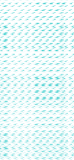 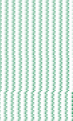 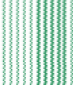 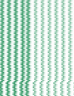 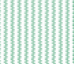 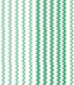 ＜下北地区＞（参考）①ＤＩ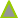 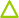 ②回答別構成比（％）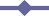 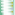 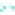 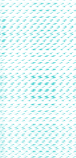 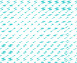 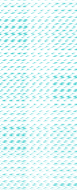 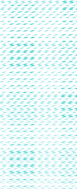 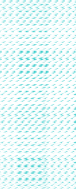 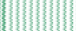 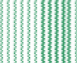 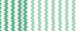 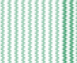 （２）３か月後の景気の先行き判断＜地区別＞①ＤＩ②地区別回答構成比（％）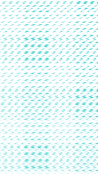 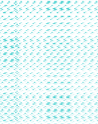 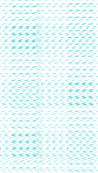 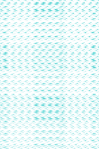 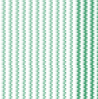 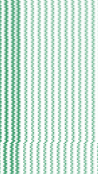 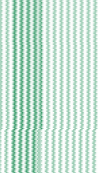 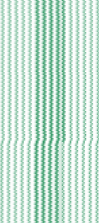 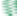 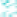 ＜東青地区＞①ＤＩ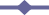 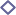 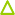 ②回答別構成比（％）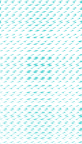 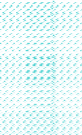 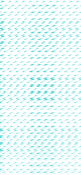 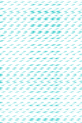 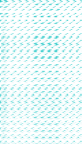 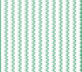 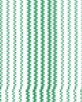 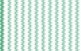 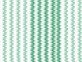 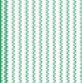 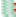 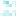 ＜津軽地区＞①ＤＩ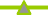 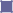 ②回答別構成比（％）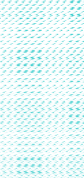 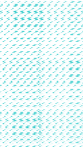 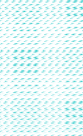 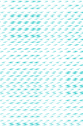 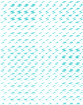 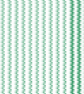 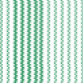 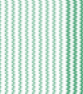 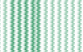 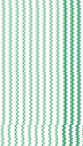 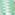 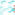 ＜県南地区＞①ＤＩ②回答別構成比（％）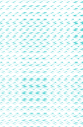 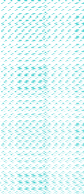 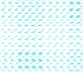 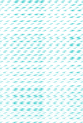 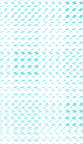 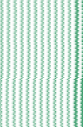 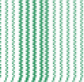 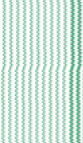 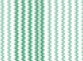 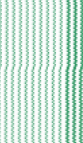 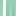 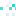 ＜下北地区＞（参考）①ＤＩ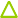 ②回答別構成比（％）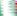 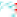 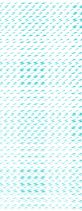 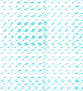 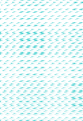 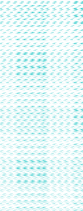 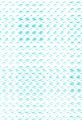 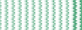 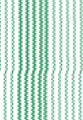 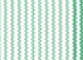 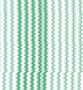 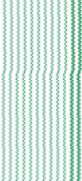 ４．判断理由（１）景気の現状判断理由（２）景気の先行き判断理由５．参考（参考１）景気の現状判断①ＤＩ②回答別構成比（％）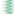 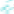 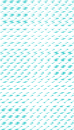 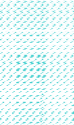 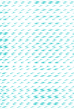 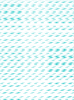 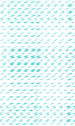 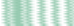 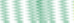 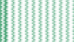 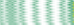 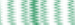 ③地区別ＤＩ(参考２） その他自由意見地区対  象  地 域調調査 客査 客体数数地区対  象  地 域合計家計家計企業企業企業雇用東青青森市とその周辺部3023234443津軽弘前市、黒石市、五所川原市とその周辺部3022226662県南八戸市、十和田市、三沢市とその周辺部3021217772下北むつ市とその周辺部1099111010075751818187家計関連小	売コンビニ、百貨店、スーパー、乗用車販売、衣料専門店、家電量販店、一般小売店、商店街、卸売業家計関連飲	食一般飲食店、レストラン、スナック家計関連サービス観光型ホテル・旅館、都市型ホテル、観光名所等、旅行代理店、タクシー、美容院、パチンコ、競輪場、ガソリンスタンド家計関連住	宅設計事務所、住宅建設販売企業関連食料品製造、飲料品製造、紙・パルプ製造、電気機械製造、建設、経営コンサルタント、広告・デザイン食料品製造、飲料品製造、紙・パルプ製造、電気機械製造、建設、経営コンサルタント、広告・デザイン雇用関連人材派遣、新聞社求人広告、求人情報誌人材派遣、新聞社求人広告、求人情報誌評価良くなっているやや良くなっている変わらないやや悪くなっている悪くなっている点数10.750.50.250① 県全体の動向前期調査と比べると、「良くなっている」が１．０ポイント増加、「やや良くなっている」が６．０ポイント増加、「変わらない」が５．０ポイント増加、「やや悪くなっている」が１３．０ポイント減少、「悪くなっている」が１．０ポイント増加したことにより、全体では４．８ポイント増加の４８．８となり、景気の横ばいを示す５０を２期連続で下回った。判断理由を見ると、新店舗開店に伴って商店街を訪れる人が増えた、消費税増税を前に売上が増えたという声があった。一方で、お歳暮用の商品の売上が伸びなかった、客数、客単価が落ち込んでいる、景気低迷で需要が伸びない中で価格も下落しているという声があった。② 分野別の動向前期調査と比べて、家計関連で６．０ポイント増加、企業関連で１．４ポイント増加した。③ 地区別の動向前期調査と比べて、東青、津軽、県南地区ではポイントが増加し下北地区では減少した。県南地区では景気の横ばいを示す５０を上回った。① 県全体の動向前期調査と比べると、「やや良くなる」が２２．０ポイント増加、「変わらない」が１．０ポイント減少、「やや悪くなる」が２１．０ポイント減少したことにより、全体では１０．７ポイント増加の５８．０となり、景気の横ばいを示す５０を２期ぶりに上回った。判断理由を見ると、円安と株価の上昇を背景とした景気上昇を期待する声や、景気対策の効果を期待する声があった。一方で、地方では厳しい状況が続くという声や、増税や収入の低下による生活防衛意識の高まりを懸念する声もあった。② 分野別の動向前期調査と比べて、家計関連で８．０ポイント増加、企業関連で１６．７ポイント増加、雇用関連で２５．０ポイント増加となった。③ 地区別の動向前期調査と比べて、東青、津軽、県南、下北地区全てでポイントが増加するとともに、景気の横ばいを示す５０を上回った。ｎ=	100ｎ=	100ｎ=	100平成24年1月平成24年4月平成24年7月平成24年10月平成25年1月前期調査との差合	計合	計合	計49.547.850.344.048.84.8家計関連家計関連49.747.049.743.049.06.0小売49.144.245.037.547.510.0飲食45.845.841.741.752.110.4サービス50.947.253.745.448.12.7住宅54.262.570.862.554.2▲ 8.3企業関連企業関連47.250.048.645.847.21.4雇用関連雇用関連53.650.060.750.050.00.070３か月前と比べた景気の現状判断DI（県全体）1月	4月	7月	10月	1 月 平成24年   平成24年    平成24年   平成24年   平成25年合計	家計関連	企業関連	雇用関連75３か月前と比べた景気の現状判断DI（県全体の家計関連の内訳）1月	4月	7月	10 月 平成24年 平成24年 平成24年 平成24年小売	飲食	サービス1 月 平成25年住宅60３か月前と比べた景気の現状判断DI（県全体）1月	4月	7月	10月	1 月 平成24年   平成24年    平成24年   平成24年   平成25年合計	家計関連	企業関連	雇用関連65３か月前と比べた景気の現状判断DI（県全体の家計関連の内訳）1月	4月	7月	10 月 平成24年 平成24年 平成24年 平成24年小売	飲食	サービス1 月 平成25年住宅３か月前と比べた景気の現状判断DI（県全体）1月	4月	7月	10月	1 月 平成24年   平成24年    平成24年   平成24年   平成25年合計	家計関連	企業関連	雇用関連55３か月前と比べた景気の現状判断DI（県全体の家計関連の内訳）1月	4月	7月	10 月 平成24年 平成24年 平成24年 平成24年小売	飲食	サービス1 月 平成25年住宅50３か月前と比べた景気の現状判断DI（県全体）1月	4月	7月	10月	1 月 平成24年   平成24年    平成24年   平成24年   平成25年合計	家計関連	企業関連	雇用関連45３か月前と比べた景気の現状判断DI（県全体の家計関連の内訳）1月	4月	7月	10 月 平成24年 平成24年 平成24年 平成24年小売	飲食	サービス1 月 平成25年住宅40３か月前と比べた景気の現状判断DI（県全体）1月	4月	7月	10月	1 月 平成24年   平成24年    平成24年   平成24年   平成25年合計	家計関連	企業関連	雇用関連35３か月前と比べた景気の現状判断DI（県全体の家計関連の内訳）1月	4月	7月	10 月 平成24年 平成24年 平成24年 平成24年小売	飲食	サービス1 月 平成25年住宅平成24年1月平成24年4月平成24年7月平成24年10月平成25年1月前期調査との差良くなっている1.01.02.02.03.01.0やや良くなっている23.223.026.013.019.06.0変わらない53.546.047.047.052.05.0やや悪くなっている17.226.021.035.022.0▲ 13.0悪くなっている5.14.04.03.04.01.023.223.026.013.019.023.223.026.047.019.053.546.026.047.052.053.546.047.047.052.053.546.047.035.052.053.526.047.035.052.017.226.021.035.022.05.1ｎ	100ｎ	100ｎ	100平成24年1月平成24年4月平成24年7月平成24年10月平成25年1月前期調査との差合	計合	計合	計52.353.550.547.358.010.7家計関連家計関連52.452.049.048.056.08.0小売51.746.743.343.357.514.2飲食47.950.041.756.352.1▲ 4.2サービス52.859.353.746.357.411.1住宅62.550.070.862.550.0▲ 12.5企業関連企業関連48.655.652.845.862.516.7雇用関連雇用関連60.764.360.742.967.925.070３か月後の景気の先行き判断DI（県全体）1月	4月	7月	10月	1 月 平成24年 平成24年 平成24年 平成24年 平成25年合計	家計関連	企業関連	雇用関連80３か月後の景気の先行き判断DI（県全体の家計関連の内訳）4月	7月	10 月 平成24年    平成24年    平成24年飲食	サービス1 月 平成25年住宅60３か月後の景気の先行き判断DI（県全体）1月	4月	7月	10月	1 月 平成24年 平成24年 平成24年 平成24年 平成25年合計	家計関連	企業関連	雇用関連70３か月後の景気の先行き判断DI（県全体の家計関連の内訳）4月	7月	10 月 平成24年    平成24年    平成24年飲食	サービス1 月 平成25年住宅３か月後の景気の先行き判断DI（県全体）1月	4月	7月	10月	1 月 平成24年 平成24年 平成24年 平成24年 平成25年合計	家計関連	企業関連	雇用関連60３か月後の景気の先行き判断DI（県全体の家計関連の内訳）4月	7月	10 月 平成24年    平成24年    平成24年飲食	サービス1 月 平成25年住宅50３か月後の景気の先行き判断DI（県全体）1月	4月	7月	10月	1 月 平成24年 平成24年 平成24年 平成24年 平成25年合計	家計関連	企業関連	雇用関連50３か月後の景気の先行き判断DI（県全体の家計関連の内訳）4月	7月	10 月 平成24年    平成24年    平成24年飲食	サービス1 月 平成25年住宅３か月後の景気の先行き判断DI（県全体）1月	4月	7月	10月	1 月 平成24年 平成24年 平成24年 平成24年 平成25年合計	家計関連	企業関連	雇用関連40３か月後の景気の先行き判断DI（県全体の家計関連の内訳）4月	7月	10 月 平成24年    平成24年    平成24年飲食	サービス1 月 平成25年住宅40３か月後の景気の先行き判断DI（県全体）1月	4月	7月	10月	1 月 平成24年 平成24年 平成24年 平成24年 平成25年合計	家計関連	企業関連	雇用関連30３か月後の景気の先行き判断DI（県全体の家計関連の内訳）4月	7月	10 月 平成24年    平成24年    平成24年飲食	サービス1 月 平成25年住宅３か月後の景気の先行き判断DI（県全体）1月	4月	7月	10月	1 月 平成24年 平成24年 平成24年 平成24年 平成25年合計	家計関連	企業関連	雇用関連1月３か月後の景気の先行き判断DI（県全体の家計関連の内訳）4月	7月	10 月 平成24年    平成24年    平成24年飲食	サービス1 月 平成25年住宅３か月後の景気の先行き判断DI（県全体）1月	4月	7月	10月	1 月 平成24年 平成24年 平成24年 平成24年 平成25年合計	家計関連	企業関連	雇用関連平成24年３か月後の景気の先行き判断DI（県全体の家計関連の内訳）4月	7月	10 月 平成24年    平成24年    平成24年飲食	サービス1 月 平成25年住宅３か月後の景気の先行き判断DI（県全体）1月	4月	7月	10月	1 月 平成24年 平成24年 平成24年 平成24年 平成25年合計	家計関連	企業関連	雇用関連 	小売３か月後の景気の先行き判断DI（県全体の家計関連の内訳）4月	7月	10 月 平成24年    平成24年    平成24年飲食	サービス1 月 平成25年住宅平成24年1月平成24年4月平成24年7月平成24年10月平成25年1月前期調査との差良くなる1.03.02.03.03.00.0やや良くなる29.330.030.020.042.022.0変わらない50.549.041.043.042.0▲ 1.0やや悪くなる16.214.022.031.010.0▲ 21.0悪くなる3.04.05.03.03.00.029.33.030.030.03.020.03.042.029.33.030.030.043.03.042.050.549.041.043.03.042.050.549.041.043.042.050.549.041.031.042.050.549.022.031.042.016.214.022.031.042.016.214.022.031.010.04.0ｎ=	100ｎ=	100平成24年1月平成24年4月平成24年7月平成24年10月平成25年1月前期調査との差合	計合	計49.547.850.344.048.84.8東青52.547.552.540.049.29.2津軽43.349.250.840.850.09.2県南56.950.050.849.250.81.6下北37.537.540.050.037.5▲ 12.5東青津軽県南下北良くなっている6.73.30.00.0やや良くなっている13.323.326.70.0変わらない53.350.050.060.0やや悪くなっている23.316.723.330.0悪くなっている3.36.70.010.0ｎ=	30ｎ=	30ｎ=	30平成24年1月平成24年4月平成24年7月平成24年10月平成25年1月前期調査との差合	計合	計合	計52.547.552.540.049.29.2家計関連家計関連54.348.952.240.247.87.6小売52.844.444.430.644.413.8飲食66.758.358.366.758.3▲ 8.4サービス55.647.252.836.144.48.3住宅37.562.575.062.562.50.0企業関連企業関連50.043.856.337.562.525.0雇用関連雇用関連41.741.750.041.741.70.070３か月前と比べた景気の現状判断DI（東青地区）1月	4月	7月	10月	1 月 平成24年 平成24年 平成24年 平成24年 平成25年合計	家計関連	企業関連	雇用関連３か月前と比べた景気の現状判断DI（東青地区の家計関連の内訳）1月	4月	7月	10 月 平成24年 平成24年 平成24年 平成24年小売	飲食	サービス1 月 平成25年住宅３か月前と比べた景気の現状判断DI（東青地区）1月	4月	7月	10月	1 月 平成24年 平成24年 平成24年 平成24年 平成25年合計	家計関連	企業関連	雇用関連80３か月前と比べた景気の現状判断DI（東青地区の家計関連の内訳）1月	4月	7月	10 月 平成24年 平成24年 平成24年 平成24年小売	飲食	サービス1 月 平成25年住宅60３か月前と比べた景気の現状判断DI（東青地区）1月	4月	7月	10月	1 月 平成24年 平成24年 平成24年 平成24年 平成25年合計	家計関連	企業関連	雇用関連70３か月前と比べた景気の現状判断DI（東青地区の家計関連の内訳）1月	4月	7月	10 月 平成24年 平成24年 平成24年 平成24年小売	飲食	サービス1 月 平成25年住宅50３か月前と比べた景気の現状判断DI（東青地区）1月	4月	7月	10月	1 月 平成24年 平成24年 平成24年 平成24年 平成25年合計	家計関連	企業関連	雇用関連60３か月前と比べた景気の現状判断DI（東青地区の家計関連の内訳）1月	4月	7月	10 月 平成24年 平成24年 平成24年 平成24年小売	飲食	サービス1 月 平成25年住宅３か月前と比べた景気の現状判断DI（東青地区）1月	4月	7月	10月	1 月 平成24年 平成24年 平成24年 平成24年 平成25年合計	家計関連	企業関連	雇用関連50３か月前と比べた景気の現状判断DI（東青地区の家計関連の内訳）1月	4月	7月	10 月 平成24年 平成24年 平成24年 平成24年小売	飲食	サービス1 月 平成25年住宅40３か月前と比べた景気の現状判断DI（東青地区）1月	4月	7月	10月	1 月 平成24年 平成24年 平成24年 平成24年 平成25年合計	家計関連	企業関連	雇用関連40３か月前と比べた景気の現状判断DI（東青地区の家計関連の内訳）1月	4月	7月	10 月 平成24年 平成24年 平成24年 平成24年小売	飲食	サービス1 月 平成25年住宅30３か月前と比べた景気の現状判断DI（東青地区）1月	4月	7月	10月	1 月 平成24年 平成24年 平成24年 平成24年 平成25年合計	家計関連	企業関連	雇用関連30３か月前と比べた景気の現状判断DI（東青地区の家計関連の内訳）1月	4月	7月	10 月 平成24年 平成24年 平成24年 平成24年小売	飲食	サービス1 月 平成25年住宅平成24年1月平成24年4月平成24年7月平成24年10月平成25年1月前期調査との差良くなっている3.33.33.33.36.73.4やや良くなっている20.016.723.36.713.36.6変わらない60.046.753.340.053.313.3やや悪くなっている16.733.320.046.723.3▲ 23.4悪くなっている0.00.00.03.33.30.020.016.723.36.720.016.723.340.013.360.046.723.340.053.360.046.753.340.053.360.046.753.346.753.360.033.353.346.753.360.033.353.346.723.316.733.320.046.723.3ｎ= 30ｎ= 30ｎ= 30平成24年1月平成24年4月平成24年7月平成24年10月平成25年1月前期調査との差合	計合	計合	計43.349.250.840.850.09.2家計関連家計関連43.247.751.136.452.315.9小売47.244.450.036.161.125.0飲食25.033.341.725.066.741.7サービス43.853.153.137.540.63.1住宅50.062.562.550.037.5▲ 12.5企業関連企業関連37.554.245.850.041.7▲ 8.3雇用関連雇用関連62.550.062.562.550.0▲ 12.570３か月前と比べた景気の現状判断DI（津軽地区）1月	4月	7月	10月	1 月 平成24年    平成24年    平成24年    平成24年    平成25年合計	家計関連	企業関連	雇用関連３か月前と比べた景気の現状判断DI（津軽地区の家計関連の内訳）1月	4月	7月	10 月 平成24年 平成24年 平成24年 平成24年小売	飲食	サービス1 月 平成25年住宅３か月前と比べた景気の現状判断DI（津軽地区）1月	4月	7月	10月	1 月 平成24年    平成24年    平成24年    平成24年    平成25年合計	家計関連	企業関連	雇用関連70３か月前と比べた景気の現状判断DI（津軽地区の家計関連の内訳）1月	4月	7月	10 月 平成24年 平成24年 平成24年 平成24年小売	飲食	サービス1 月 平成25年住宅60３か月前と比べた景気の現状判断DI（津軽地区）1月	4月	7月	10月	1 月 平成24年    平成24年    平成24年    平成24年    平成25年合計	家計関連	企業関連	雇用関連60３か月前と比べた景気の現状判断DI（津軽地区の家計関連の内訳）1月	4月	7月	10 月 平成24年 平成24年 平成24年 平成24年小売	飲食	サービス1 月 平成25年住宅50３か月前と比べた景気の現状判断DI（津軽地区）1月	4月	7月	10月	1 月 平成24年    平成24年    平成24年    平成24年    平成25年合計	家計関連	企業関連	雇用関連50３か月前と比べた景気の現状判断DI（津軽地区の家計関連の内訳）1月	4月	7月	10 月 平成24年 平成24年 平成24年 平成24年小売	飲食	サービス1 月 平成25年住宅３か月前と比べた景気の現状判断DI（津軽地区）1月	4月	7月	10月	1 月 平成24年    平成24年    平成24年    平成24年    平成25年合計	家計関連	企業関連	雇用関連40３か月前と比べた景気の現状判断DI（津軽地区の家計関連の内訳）1月	4月	7月	10 月 平成24年 平成24年 平成24年 平成24年小売	飲食	サービス1 月 平成25年住宅40３か月前と比べた景気の現状判断DI（津軽地区）1月	4月	7月	10月	1 月 平成24年    平成24年    平成24年    平成24年    平成25年合計	家計関連	企業関連	雇用関連３か月前と比べた景気の現状判断DI（津軽地区の家計関連の内訳）1月	4月	7月	10 月 平成24年 平成24年 平成24年 平成24年小売	飲食	サービス1 月 平成25年住宅３か月前と比べた景気の現状判断DI（津軽地区）1月	4月	7月	10月	1 月 平成24年    平成24年    平成24年    平成24年    平成25年合計	家計関連	企業関連	雇用関連30３か月前と比べた景気の現状判断DI（津軽地区の家計関連の内訳）1月	4月	7月	10 月 平成24年 平成24年 平成24年 平成24年小売	飲食	サービス1 月 平成25年住宅30３か月前と比べた景気の現状判断DI（津軽地区）1月	4月	7月	10月	1 月 平成24年    平成24年    平成24年    平成24年    平成25年合計	家計関連	企業関連	雇用関連20３か月前と比べた景気の現状判断DI（津軽地区の家計関連の内訳）1月	4月	7月	10 月 平成24年 平成24年 平成24年 平成24年小売	飲食	サービス1 月 平成25年住宅平成24年1月平成24年4月平成24年7月平成24年10月平成25年1月前期調査との差前期調査との差良くなっている良くなっている0.00.00.00.03.33.33.3やや良くなっているやや良くなっている16.726.730.010.023.313.313.3変わらない変わらない50.050.043.346.750.03.33.3やや悪くなっているやや悪くなっている23.316.726.740.016.7▲ 23.3▲ 23.3悪くなっている悪くなっている10.06.70.03.36.73.43.4３か月前と比べた景気の現状判断 回答別構成比（津軽地区）0.0	0.0	0.0	0.0	3.3良くなっているやや良くなっている変わらないやや悪くなっている悪くなっている0.0	3.3平成24年	平成24年	平成24年	平成24年	平成25年1月	4月	7月	10月	1月３か月前と比べた景気の現状判断 回答別構成比（津軽地区）0.0	0.0	0.0	0.0	3.3良くなっているやや良くなっている変わらないやや悪くなっている悪くなっている0.0	3.3平成24年	平成24年	平成24年	平成24年	平成25年1月	4月	7月	10月	1月３か月前と比べた景気の現状判断 回答別構成比（津軽地区）0.0	0.0	0.0	0.0	3.3良くなっているやや良くなっている変わらないやや悪くなっている悪くなっている0.0	3.3平成24年	平成24年	平成24年	平成24年	平成25年1月	4月	7月	10月	1月３か月前と比べた景気の現状判断 回答別構成比（津軽地区）0.0	0.0	0.0	0.0	3.3良くなっているやや良くなっている変わらないやや悪くなっている悪くなっている0.0	3.3平成24年	平成24年	平成24年	平成24年	平成25年1月	4月	7月	10月	1月３か月前と比べた景気の現状判断 回答別構成比（津軽地区）0.0	0.0	0.0	0.0	3.3良くなっているやや良くなっている変わらないやや悪くなっている悪くなっている0.0	3.3平成24年	平成24年	平成24年	平成24年	平成25年1月	4月	7月	10月	1月３か月前と比べた景気の現状判断 回答別構成比（津軽地区）0.0	0.0	0.0	0.0	3.3良くなっているやや良くなっている変わらないやや悪くなっている悪くなっている0.0	3.3平成24年	平成24年	平成24年	平成24年	平成25年1月	4月	7月	10月	1月３か月前と比べた景気の現状判断 回答別構成比（津軽地区）0.0	0.0	0.0	0.0	3.3良くなっているやや良くなっている変わらないやや悪くなっている悪くなっている0.0	3.3平成24年	平成24年	平成24年	平成24年	平成25年1月	4月	7月	10月	1月ｎ=	30ｎ=	30ｎ=	30平成24年1月平成24年4月平成24年7月平成24年10月平成25年1月前期調査との差合	計合	計合	計56.950.050.849.250.81.6家計関連家計関連56.347.650.048.850.01.2小売59.452.844.441.741.70.0飲食41.733.325.033.341.78.4サービス53.642.960.757.160.73.6住宅75.062.575.075.062.5▲ 12.5企業関連企業関連57.153.646.450.050.00.0雇用関連雇用関連62.562.575.050.062.512.580３か月前と比べた景気の現状判断DI（県南地区）1月	4月	7月	10月	1 月 平成24年    平成24年    平成24年    平成24年    平成25年合計	家計関連	企業関連	雇用関連３か月前と比べた景気の現状判断DI（県南地区の家計関連の内訳）小売	飲食	サービス３か月前と比べた景気の現状判断DI（県南地区）1月	4月	7月	10月	1 月 平成24年    平成24年    平成24年    平成24年    平成25年合計	家計関連	企業関連	雇用関連80３か月前と比べた景気の現状判断DI（県南地区の家計関連の内訳）小売	飲食	サービス70３か月前と比べた景気の現状判断DI（県南地区）1月	4月	7月	10月	1 月 平成24年    平成24年    平成24年    平成24年    平成25年合計	家計関連	企業関連	雇用関連３か月前と比べた景気の現状判断DI（県南地区の家計関連の内訳）小売	飲食	サービス３か月前と比べた景気の現状判断DI（県南地区）1月	4月	7月	10月	1 月 平成24年    平成24年    平成24年    平成24年    平成25年合計	家計関連	企業関連	雇用関連60３か月前と比べた景気の現状判断DI（県南地区の家計関連の内訳）小売	飲食	サービス60３か月前と比べた景気の現状判断DI（県南地区）1月	4月	7月	10月	1 月 平成24年    平成24年    平成24年    平成24年    平成25年合計	家計関連	企業関連	雇用関連３か月前と比べた景気の現状判断DI（県南地区の家計関連の内訳）小売	飲食	サービス50３か月前と比べた景気の現状判断DI（県南地区）1月	4月	7月	10月	1 月 平成24年    平成24年    平成24年    平成24年    平成25年合計	家計関連	企業関連	雇用関連40３か月前と比べた景気の現状判断DI（県南地区の家計関連の内訳）小売	飲食	サービス40３か月前と比べた景気の現状判断DI（県南地区）1月	4月	7月	10月	1 月 平成24年    平成24年    平成24年    平成24年    平成25年合計	家計関連	企業関連	雇用関連20３か月前と比べた景気の現状判断DI（県南地区の家計関連の内訳）小売	飲食	サービス３か月前と比べた景気の現状判断DI（県南地区）1月	4月	7月	10月	1 月 平成24年    平成24年    平成24年    平成24年    平成25年合計	家計関連	企業関連	雇用関連３か月前と比べた景気の現状判断DI（県南地区の家計関連の内訳）小売	飲食	サービス住宅平成24年1月平成24年4月平成24年7月平成24年10月平成25年1月前期調査との差良くなっている0.00.03.33.30.0▲ 3.3やや良くなっている37.926.730.020.026.76.7変わらない51.750.040.050.050.00.0やや悪くなっている10.320.020.023.323.30.0悪くなっている0.03.36.73.30.0▲ 3.337.926.730.020.026.737.926.730.050.026.737.950.030.050.050.037.950.040.050.050.051.750.040.050.050.051.750.020.023.350.051.720.020.023.323.310.320.020.023.323.310.320.023.323.310.323.3ｎ=	10ｎ=	10ｎ=	10平成24年1月平成24年4月平成24年7月平成24年10月平成25年1月前期調査との差合	計合	計合	計37.537.540.050.037.5▲ 12.5家計関連家計関連38.938.938.952.841.7▲ 11.1小売16.716.733.350.033.3▲ 16.7飲食50.058.341.741.741.70.0サービス50.041.741.766.750.0▲ 16.7住宅-----企業関連企業関連25.025.050.025.00.0▲ 25.0雇用関連雇用関連-----60３か月前と比べた景気の現状判断DI（下北地区）1月	4月	7月	10月	1 月 平成24年 平成24年 平成24年 平成24年 平成25年合計	家計関連	企業関連３か月前と比べた景気の現状判断DI（下北地区の家計関連の内訳）1月	4月	7月	10 月 平成24年 平成24年 平成24年 平成24年小売	飲食1 月 平成25年サービス３か月前と比べた景気の現状判断DI（下北地区）1月	4月	7月	10月	1 月 平成24年 平成24年 平成24年 平成24年 平成25年合計	家計関連	企業関連75３か月前と比べた景気の現状判断DI（下北地区の家計関連の内訳）1月	4月	7月	10 月 平成24年 平成24年 平成24年 平成24年小売	飲食1 月 平成25年サービス40３か月前と比べた景気の現状判断DI（下北地区）1月	4月	7月	10月	1 月 平成24年 平成24年 平成24年 平成24年 平成25年合計	家計関連	企業関連50３か月前と比べた景気の現状判断DI（下北地区の家計関連の内訳）1月	4月	7月	10 月 平成24年 平成24年 平成24年 平成24年小売	飲食1 月 平成25年サービス20３か月前と比べた景気の現状判断DI（下北地区）1月	4月	7月	10月	1 月 平成24年 平成24年 平成24年 平成24年 平成25年合計	家計関連	企業関連25３か月前と比べた景気の現状判断DI（下北地区の家計関連の内訳）1月	4月	7月	10 月 平成24年 平成24年 平成24年 平成24年小売	飲食1 月 平成25年サービス0３か月前と比べた景気の現状判断DI（下北地区）1月	4月	7月	10月	1 月 平成24年 平成24年 平成24年 平成24年 平成25年合計	家計関連	企業関連0３か月前と比べた景気の現状判断DI（下北地区の家計関連の内訳）1月	4月	7月	10 月 平成24年 平成24年 平成24年 平成24年小売	飲食1 月 平成25年サービス平成24年1月平成24年4月平成24年7月平成24年10月平成25年1月前期調査との差良くなっている0.00.00.00.00.00.0やや良くなっている10.020.010.020.00.0▲ 20.0変わらない50.020.060.060.060.00.0やや悪くなっている20.050.010.020.030.010.0悪くなっている20.010.020.00.010.010.010.020.010.020.060.050.020.060.020.060.050.020.060.060.060.050.050.060.060.060.020.050.060.060.030.020.050.010.060.030.020.050.020.020.030.020.010.020.020.010.0ｎ=	100ｎ=	100平成24年1月平成24年4月平成24年7月平成24年10月平成25年1月前期調査との差合	計合	計52.353.550.547.358.010.7東青50.060.049.245.854.28.4津軽53.349.250.047.555.07.5県南56.053.355.845.062.517.5下北45.047.540.057.565.07.5東青津軽県南下北良くなる6.70.03.30.0やや良くなる26.746.746.760.0変わらない46.733.346.740.0やや悪くなる16.713.33.30.0悪くなる3.36.70.00.0ｎ=	30ｎ=	30ｎ=	30平成24年1月平成24年4月平成24年7月平成24年10月平成25年1月前期調査との差合	計合	計合	計50.060.049.245.854.28.4家計関連家計関連53.360.950.045.756.510.8小売58.350.038.936.155.619.5飲食58.366.758.375.058.3▲ 16.7サービス44.472.252.841.755.613.9住宅62.550.075.062.562.50.0企業関連企業関連37.550.050.043.837.5▲ 6.3雇用関連雇用関連41.766.741.750.058.38.3平成24年1月平成24年4月平成24年7月平成24年10月平成25年1月前期調査との差良くなる3.310.03.33.36.73.4やや良くなる23.333.316.720.026.76.7変わらない46.743.356.740.046.76.7やや悪くなる23.313.320.030.016.7▲ 13.3悪くなる3.30.03.36.73.3▲ 3.4ｎ= 30ｎ= 30ｎ= 30平成24年1月平成24年4月平成24年7月平成24年10月平成25年1月前期調査との差合	計合	計合	計53.349.250.047.555.07.5家計関連家計関連52.345.547.747.748.91.2小売50.038.950.050.058.38.3飲食50.050.033.366.741.7▲ 25.0サービス56.350.046.937.546.99.4住宅50.050.062.550.025.0▲ 25.0企業関連企業関連50.054.250.050.070.820.8雇用関連雇用関連75.075.075.037.575.037.5平成24年1月平成24年4月平成24年7月平成24年10月平成25年1月前期調査との差良くなる0.00.00.06.70.0▲ 6.7やや良くなる30.026.730.016.746.730.0変わらない56.746.743.340.033.3▲ 6.7やや悪くなる10.023.323.333.313.3▲ 20.0悪くなる3.33.33.33.36.73.4ｎ=	30ｎ=	30ｎ=	30平成24年1月平成24年4月平成24年7月平成24年10月平成25年1月前期調査との差合	計合	計合	計56.053.355.845.062.517.5家計関連家計関連56.352.454.846.459.513.1小売56.361.144.438.958.319.4飲食33.333.341.725.050.025.0サービス60.750.067.957.164.37.2住宅75.050.075.075.062.5▲ 12.5企業関連企業関連50.057.153.642.967.925.0雇用関連雇用関連75.050.075.037.575.037.5平成24年1月平成24年4月平成24年7月平成24年10月平成25年1月前期調査との差良くなる0.00.03.30.03.33.3やや良くなる41.426.746.720.046.726.7変わらない41.463.323.340.046.76.7やや悪くなる17.26.723.340.03.3▲ 36.7悪くなる0.03.33.30.00.00.0ｎ=	10ｎ=	10ｎ=	10平成24年1月平成24年4月平成24年7月平成24年10月平成25年1月前期調査との差合	計合	計合	計45.047.540.057.565.07.5家計関連家計関連41.744.436.158.363.95.6小売25.016.733.358.358.30.0飲食50.050.033.358.358.30.0サービス50.066.741.758.375.016.7住宅-----企業関連企業関連75.075.075.050.075.025.0雇用関連雇用関連-----平成24年1月平成24年4月平成24年7月平成24年10月平成25年1月前期調査との差良くなる0.00.00.00.00.00.0やや良くなる10.040.020.030.060.030.0変わらない70.030.040.070.040.0▲ 30.0やや悪くなる10.010.020.00.00.00.0悪くなる10.020.020.00.00.00.010.040.020.030.060.070.040.020.030.060.070.040.040.030.060.070.040.040.070.00.060.070.030.040.070.00.060.070.030.020.070.00.040.00.070.010.020.070.00.040.00.010.020.020.070.00.040.00.010.020.020.070.00.040.00.0現状分野地区業種理由良くなっている家計東青一般飲食店統計を取っている数字にも表れているので、確実に良くなっています。去年よりも、先月よりも、昨日よりも昔を越えようと努力しているので、だんだんと結果も出てきています。間違ったなと思ったら、その都度直してもいます。あらゆる可能性を試します。良くなっている家計津軽レストラン季節的なもの。良くなっている企業東青食料品製造当業界に限って言えば、扱う商品の消費量は寒さに向かって増加して行きます。(季節的要因)やや良くなっている家計東青住宅建設販	売消費税増税の前倒しによる売上増のため。やや良くなっている家計東青衣料専門店先の６ヶ月間は最悪な売り上げでしたが１０月からは右上がりで回復、先の内閣で景気の先行き不安から消費を抑制したが、政権交代で期待感から景気が上向きと変化したのか？上がったり下がったり意味が分からない。まったく景気は「気」だ？やや良くなっている家計東青パチンコ去年末の選挙における新政権の圧勝を境に雰囲気が変わったように思える。やや良くなっている家計津軽百貨店年末年始の人出も前年と比較して多く、購買意欲も増してきているように感じる。ただし客単価は下がっており、売上高は微増の状況。やや良くなっている家計津軽都市型ホテル政権交代による株価上昇と円安基調。やや良くなっている家計津軽商店街商店街に新規飲食店関係店舗のオープンにより話題性が高まったことと、百貨店に新規テナントが入った相乗効果により、来街者の増加につながっている点と、空店舗率が減少し商店街としての充実度の向上が見受けられる。やや良くなっている家計津軽一般小売店9月、10月あたりが底であったような感じで、11月、12月と前 年比マイナスではあるが幅が縮小してきている。やや良くなっている家計県南旅行代理店数年ぶりに社員旅行を実施・再開したケースも出てきた。やや良くなっている家計県南美容院来店数が今迄より動きが良くなってきました。迷走から実績の政権への移行の安心感かと思う。やや良くなっている家計県南住宅建設販	売消費税が上がるまでと新年になった期待感。やや良くなっている家計県南観光型ホテル・旅館集客による判断。やや良くなっている家計県南一般小売店昨年末、円安で終り、年明け円安でスタートした。また、金地金も過去数年の中、最高値が付いている。やや良くなっている企業津軽飲料品製造新政権への政権交代による株価上昇や、新たな政策への期待を各業界で持っているため。やや良くなっている企業県南広	告・デザイン基本的には仕事量が増えたわけではなく、厳しい状況下にあるが、新年の広告が予想より多かった。やや良くなっている企業県南経営コンサルタント新政権になって各種の政策が実施されそうだから。変わらない家計東青美容院現在の雪の影響や暖房費の増加などで、客数が減っているが、ただ戻る程度だと思います。現状分野地区業種理由変わらない家計東青都市型ホテル個人消費に上向き感があるが、良くなっているとまでは言えない。変わらない家計東青設計事務所清閑な年末年始でした。変わらない家計東青商店街駐車券事業の清算額の動向をみると、昨年よりも芳しくなかった。一方で、スタンプ事業では、昨年よりもセール売上が2割アップだったりと、指標によるバラツキがあった。変わらない家計東青スナック飲食業は相変わらず悪いです。12月には大変期待しておりましたが、残念ながら駄目でした。選挙後1週間は忙しかったが、曜日が悪かったせいもあり、年末は考えられないほど静かでした。変わらない家計東青スーパー売上の伸びが見られない。変わらない家計津軽乗用車販売政権交代により株価等は上向きになってきてはいるが、身近なところでは、その影響は感じられない。変わらない家計津軽衣料専門店段々良くなる可能性あり。変わらない家計津軽タクシーこれといった景気上向きの要素が感じられないので、まだ、しばらくは現状のままで推移すると思う。変わらない家計津軽スナック人の流れが少しなかった。変わらない家計津軽コンビニ客単価は横ばい。変わらない家計県南設計事務所数年前に比べれば悪いと思うが、悪いのに慣れてしまい、3ヶ月程度だと変わらずと思う。変わらない家計県南乗用車販売政権交代により、株価上昇、円安にはなったが、地方に好影響をもたらすにはまだ時間がかかると思われる。変わらない家計県南観光名所等お歳暮用の商品の売れが良くなかった。変わらない家計県南卸売業お歳暮ギフト、年末の購買動向、客単価等から判断して、お客様のサイフのひもは固い。変わらない家計県南一般飲食店自店から見ても、良くもないが悪くもなく横ばいを維持している。変わらない家計県南レストラン年末に選挙があったため？変わらない家計県南タクシー年末もう少し期待をしたが、選挙のためか皆さん街に出かけるのを控えたようだ。(特に夜の街に)変わらない家計県南スーパー来店客数には大きな変化は出ていないが、客単価は前年を下回っている。特に平均単価の落ち込みが大きい。変わらない家計県南ガソリンスタンド特に良くなる要因も見当たらない。変わらない家計下北都市型ホテル忘・新年会シーズンですが、夜の街はガラガラです。変わらない家計下北レストランお客様の来店頻度があまり変わっていない。変わらない家計下北タクシー年末年始で多少良いところもあるが、業種によっては変わらない所も多い様です。現状分野地区業種理由変わらない家計下北スナック原発関係の方が動かないと、むつ市民だけでは景気に動きがないのではと思うからです。変わらない家計下北ガソリンスタンド特に良くなった話を全く聞いていません。企業東青広	告・デザイン特に大きなイベント・催事もなく、新しい材料がない。企業東青経営コンサルタント年末商戦は期待した程盛り上がらなかった。企業津軽食料品製造景気のどん底。企業津軽広	告・デザイン悪い状況のままで変わっていない。見積依頼件数が増えておらず、物件単価も上昇していない。企業津軽経営コンサルタント昨年の同時期の売上と同一水準のため。企業県南電気機械製造2012年の円高や国際問題、国内経済の行き詰まりに対し、明確  な改善要因が見られない。輸出も下げ止まったままである。地方であっても製造業は今や世の中の動きと連動している。企業県南食料品製造政権交代に伴う行政主導の経済対策への期待感は広がりつつあるが、未だ意識レベルに留まっており、景気はデフレで良く なっていない。雇用津軽新聞社求人広	告地元の求人関係にあまり動きがみられない。雇用県南新聞社求人広	告12月の選挙のため、全体的に静かだった。やや悪くなっている家計東青旅行代理店忘新年会の計画においても無駄な出費がされなくなった。やや悪くなっている家計東青観光名所等秋の紅葉で観光客が多かったが、冬期はデータ的に見ても下回ることが多いので。やや悪くなっている家計東青観光型ホテル・旅館新幹線景気、復興景気も落ち着き、特に上向きの要因がないため。やや悪くなっている家計東青卸売業小売業が売り上げ増の施策として値下げを実施していますが、数字・客数とも増えないで利益を圧迫している状況。やや悪くなっている家計東青レストラン年末の選挙が大きいと思います。やや悪くなっている家計東青タクシー寒くなってきて、人々の外出などが少なくなってきていて、外でお金を使わなくなっている。やや悪くなっている家計津軽旅行代理店12月からの記録的大雪による一般消費の落ち込みの傾向がみえる。やや悪くなっている家計津軽設計事務所政治が混沌としていると消費が上向かず、景気は新政権が言う様に良くならない。やや悪くなっている家計津軽観光名所等震災地域は活況なれど、出稼ぎしたがピンハネされる、手元には少し。農産物直売所は飽和状態。買物難民が増加中。やや悪くなっている家計津軽ガソリンスタンド銀行の審査が厳しくなった。円滑化法終了で融資の貸出がどうなるのかわからない。やや悪くなっている家計県南百貨店年末年始の売上状況やお客様の来店状況を見ると、衆議院選挙や競合店等の影響も考えられますが、12月はお客様の動きが鈍く、また、年始においても期待ほどの動きになっていない。現状分野地区業種理由やや悪くなっている家計県南衣料専門店昨年の秋物商戦から、10月、11月、12月と昨比90～92%と厳し い状況が続いています。11月頃からは、もうバーゲンを意識した顧客の動きで、今本当に必要な物だけ買っていかれます。やや悪くなっている家計県南スナックとにかく静かである。やや悪くなっている家計県南コンビニ客数、客単価下がっている。やや悪くなっている家計下北一般小売店当店では、ギフトの取引もあるのですが、お歳暮の買上点数が減っているのが目立ちます。家計を切り詰めていると思われます。やや悪くなっている家計下北一般飲食店下北地方は全体的に見て悪くなっています。やや悪くなっている家計下北コンビニサイフのヒモがとても固いように思われる。やや悪くなっている企業県南紙・パルプ製	造景気低迷で需要が伸びない中、価格の下落など厳しさが増した。やや悪くなっている企業県南飲料品製造商店街(飲食店等)の人出が少ない(静かである)。やや悪くなっている雇用東青人材派遣求人の数等に大きな変化は見られないが、条件が正→契、月給→時給と安定していないものが多くなり、時間当たりの賃金も若干ではあるが減っている。悪くなっている家計東青百貨店年末商戦、初売りの苦戦、特に食料品の単価ダウンでの売上縮小傾向続く。(当店内容)悪くなっている家計津軽観光型ホテル・旅館11月末～12月末の忘年会の利用状況から、宿泊しないで日帰り  が増え、宴会場には飲物の持込が多くなっている。悪くなっている企業津軽電気機械製 造3ヶ月前と比べて受注は半減しているから。悪くなっている企業下北食料品製造とにかく商品が出ない。先行き分野地区業種理由良くなる家計東青一般飲食店良くなるように努力をするので、良くなる以外にないと思います。日本の経済力は本当に昔と比べても目を見張る位の発展を遂げており、昔のように飢えて死ぬ人も少なくなっているし、仕事に関しても欲を言わなければあるはずだし物の見方、とらえ方を変えたならばいくらでもチャンスのヒントがあると思うんです。だから、自分しだいだと思うんです。良くなる企業県南建設補正予算の執行。国土強靭化政策に基づく公共工事の発注。良くなる雇用東青新聞社求人広告円安、中国との関係改善、アメリカの景気回復によって、自動車をはじめとする国内基幹産業が活性化すれば季節従業員の採用など本県へ好影響が期待できる。やや良くなる家計東青衣料専門店政権交代で景気対策へのスピード感があり、隣国との外交問題も進展が期待できる事から、景気浮揚が期待できる「気」がする。当市もそれに期待したい。やや良くなる家計東青住宅建設販売まだまだ住宅の場合、消費税増税の駆け込み需要が見込めるため。逆にこれからが本番。やや良くなる家計東青一般小売店新政権の経済対策やや良くなる家計東青スーパー新政権への期待が強まっている。やや良くなる家計東青コンビニ政権交代への期待でやや良くなる家計東青パチンコ為替の円安と日経株価の上昇と雰囲気が良い。やや良くなる家計津軽商店街政権交代による経済効果に期待が持てることに伴い、景気も徐々に回復していくものと捉えている。やや良くなる家計津軽衣料専門店新内閣の誕生、復興予算の増額、アメリカ財政の崖の回避等いい条件がそろいつつある。やや良くなる家計津軽旅行代理店政治的な配慮の期待の声が大きい(景気回復)。やや良くなる家計津軽都市型ホテル新政権の景気対策に期待したい。やや良くなる家計津軽一般小売店新政権の経済対策で株式の上昇、外国為替が円安となり公共投資増で建設業も仕事が増えると思うので。やや良くなる家計県南美容院新政権への期待と明確な方針の効果が出てくると思う。やや良くなる家計県南家電量販店新生活の需要があるため（3月）。やや良くなる家計県南住宅建設販売消費税が上がるまでと新年になった期待感。やや良くなる家計県南レストラン新政権の経済対策やや良くなる家計県南旅行代理店今までが悪かった。政権が変わって期待していると思います。やや良くなる家計県南タクシー選挙も終わったので、大いに期待している。やや良くなる家計下北タクシー新政府の原発推進、景気対策等に期待を込めて。先行き分野地区業種理由やや良くなる家計下北都市型ホテル新政権に期待して。やや良くなる家計下北スナック期待・希望を持って頑張りたいです。やや良くなる家計下北ガソリンスタンド政権交代もあって、株価も少しずつ上がり始め、築地市場で大間マグロが過去最高額を出すなど、閉塞感から脱却しつつあるのではないかと思います。やや良くなる家計下北一般小売店新政権で公共事業が増えるようです。公共事業で土建業が動くと地域でお金が回るようになり、景気は上向くと思われます。やや良くなる企業津軽経営コンサルタント夏までは政府の景気対策で良くなってくると考えられる。やや良くなる企業津軽広	告・デザイン政権が変わり、次々と積極的に政策を進めようとしている事は評価されており、景気回復に大きく反映されると思う。やや良くなる企業津軽食料品製造新政権に期待して。やや良くなる企業津軽電気機械製造今が景気の底でこれ以上悪くならないと思う。ただし、スマートホン以外の電化製品は売れていないため、V字回復は望めないと思う。やや良くなる企業県南紙・パルプ製造円安・株高などを背景に、景気が上向く糸口が見えた気がする。やや良くなる企業県南食料品製造国主導の15ヶ月を期間とした経済対策の確定と実施により、早期の効果が現れるから。やや良くなる企業県南経営コンサルタント地方にとって公共工事が発注される事が一番の景気対策です。又、円高になり製造業の収益が改善され、貿易収支が黒字になるから。やや良くなる企業下北食料品製造新政権への期待から。やや良くなる雇用津軽新聞社求人広告新政権に対する期待感から。やや良くなる雇用県南新聞社求人広告12月に選挙があり、新政権に変わり打ち出す政策に対し、期待を持っているようだ。変わらない家計東青スナック見当がつきません。居酒屋さんの景気が良いお話はきいておりますが。変わらない家計東青都市型ホテル冬期間という季節要因もあり横ばい状態ではないか。変わらない家計東青設計事務所大型経済対策による好影響が地元に速やかに辿り着くか。変わらない家計東青観光名所等プラス要因が見当たらない。変わらない家計東青旅行代理店長年続いている不景気からの脱却にはまだまだ時間が必要。変わらない家計東青美容院まだまだ、生活に対する先行きの不透明感を持っている人が多い。変わらない家計東青卸売業政権交代し、多少景気が上向きになると予想されますが、今のところわからない。変わらない家計東青商店街最も需要のない2月を控えて、需要期である3月でいかに挽回するかによりますが、ならせばさほど変化はないのではないか。先行き分野地区業種理由変わらない家計東青タクシー冬で燃料費や除雪にお金を使うので、3ヵ月後はお金を使わなくなると思います。変わらない家計津軽乗用車販売消費税値上げを控え、消費動向は鈍くなると思われる。変わらない家計津軽スナック期待していた年末も静かだったので、今後3ヶ月では変わらないと思います。変わらない家計津軽百貨店景気対策により回復していくと考えられるが、短期では効果はあらわれないと考える。特に地方ではなかなか厳しい状況が続くであろう。変わらない家計津軽パチンコ新政権の景気対策がまだ見えてこない。変わらない家計津軽タクシー国の方針が発表されたが、実施はこれからなので現状のまま変わらないと思う。変わらない家計津軽観光名所等景気ムード先走り。天候異常。雪害が増加傾向。変わらない家計県南パチンコ政権が変わり、景気回復に全力で動き出すようですが、良い方向に行ったとしても3ヶ月先では変わらないと思いますし、小さな企業は余計にダメージを受けると思います。変わらない家計県南衣料専門店早く空きビルをなくし、複合ビルの建て替えが実行されると変わっていくと思いますが、3ヶ月先では悪いまま変わらないと思います。変わらない家計県南設計事務所政府の景気対策の効果が出るのはもう少し先ではないでしょうか。変わらない家計県南卸売業景気が上向いてほしいというのが希望ですが、政権交代して安定するまでは、まだ時間がかかりそう。変わらない家計県南スーパー新たな地元産業の活性化が殆どなく、雇用の回復が見込めないため、景気回復は厳しいと思われる。変わらない家計県南コンビニ好転する材料が少ない。政権が代わり政策が効を奏したとしても、効果が出るのはまだ先だと思われる。変わらない家計県南百貨店衆議院選挙で新政権に替わり、株価の上昇や円安など景気の上向きについて話しも出ているが、地方においては即効性のある要因とはなり得ないと考える。変わらない家計県南一般飲食店政局が変わり、どの様になるかわからない。これからは、天候要因にも左右される。変わらない家計県南ガソリンスタンド特に良くなる要因も見当たらない。変わらない家計下北一般飲食店今のまま変わらないと思います。変わらない家計下北コンビニ東通原発の停止。青森県、特に下北半島の展望が見えない。変わらない企業東青広	告・デザイン4月以降の国の予算や施策次第で良くはなると思うが、それまでは要素が見当たらない。変わらない企業東青建設新政権の「国土強靭化」には多少の期待を持っていますが、青森への波及効果は・・・。先行き分野地区業種理由変わらない企業県南電気機械製造財政出動や円安傾向で一時的に改善するかもしれないが、その時間稼ぎの間に、日本の抱える問題（高齢化や硬直化、過度な規制など)を解決の方向に導けるか。全国的にあまり注目はされていない青森だからこそ打てる手があるとも思うのだが。変わらない企業県南飲料品製造賃金が安く消費行動が低調。変わらない企業県南広	告・デザイン政権が変わり、景気回復に全力で動き出すようですが、良い方向に行ったとしても3ヶ月先では変わらないと思いますし、小さな企業は余計にダメージを受けると思います。経済にどのような影響が出てくるのか？期待と不安の半々。全く予想がつかない。変わらない雇用東青人材派遣大きな雇用変動が見込めないため。やや悪くなる家計東青レストラン政権が変わったからと言って良くなるようには見えないと思う。やや悪くなる家計津軽設計事務所政権が変わって選挙時のマニフェストが少しずつスタンスが変化している様に感じ、原発、TPPについての方向性が変わっているので、先が見えない。やや悪くなる家計津軽住宅建設販売いつもこの時期になると、この地域は一般的にはやや悪くなる傾向である。やや悪くなる家計津軽一般飲食店消費税アップで今から使わないようにしている。やや悪くなる家計津軽コンビニ所得税の増税等による公的負担増による可処分所得の減少が心配されます。やや悪くなる家計県南スナックサイフのヒモがしまっている。やや悪くなる企業東青経営コンサルタント野菜等生鮮食品の高値、消費の低迷、就職難改善の見通しもない。やや悪くなる企業東青食料品製造商品の消費量は、人口構成の変化などが進むにつれ年々減少してきており、3ヶ月以内に消費が上向く要因は見当たりませんが、消費者ニーズに叶う商品開発に努力しております。悪くなる家計東青百貨店良くなる材料は何もなく、増税や収入の低下による生活防衛意識がますます強くなる。（一般論・地域経済の予測）悪くなる家計津軽観光型ホテル・旅館今の状況がこのまま続くのではないか。2月の宿泊、日帰り予約数が芳しくない。悪くなる家計津軽ガソリンスタンド新政権で円安・インフレ政策で物価が上がり、所得が変わらないので、消費が増えるとは考えられない。ｎ=	100ｎ=	100ｎ=	100平成24年1月平成24年4月平成24年7月平成24年10月平成25年1月前期調査との差合	計合	計合	計35.433.837.833.335.82.5家計関連家計関連35.133.038.032.737.34.6小売37.137.540.029.236.77.5飲食33.329.235.437.539.62.1サービス31.526.933.330.635.24.6住宅45.845.854.250.045.8▲ 4.2企業関連企業関連37.533.333.330.630.60.0雇用関連雇用関連32.142.946.446.432.1▲ 14.3平成24年1月平成24年4月平成24年7月平成24年10月平成25年1月前期調査との差良い0.00.01.01.01.00.0やや良い8.17.013.08.08.00.0どちらとも言えない40.439.034.031.039.08.0やや悪い36.436.040.043.037.0▲ 6.0悪い15.218.012.017.015.0▲ 2.08.17.013.08.08.040.439.013.031.039.040.439.034.031.039.040.439.034.043.039.036.436.040.043.037.015.218.040.017.015.015.218.012.017.015.0平成24年1月平成24年4月平成24年7月平成24年10月平成25年1月前期調査との差合	計合	計35.433.837.833.335.82.5東青39.232.539.230.036.76.7津軽30.832.540.031.735.03.3県南41.438.339.240.039.2▲ 0.8下北20.027.522.527.525.0▲ 2.5分野地区業種自由意見家計東青百貨店当店は下期(9月～)各月売上は前年を確保。ただし、顧客対象の営業が成果を上げているためで、フリー客相手の食品は苦戦。中心商店街は低温や雪の影響で集客は少ない。家計東青スーパー新内閣への期待が景気に反映されると思う。家計東青衣料専門店昨年の暮れに商店街のビルの３階にオープンした飲食店が話題だ、安い、旨い、可愛い子がいる、等の物差しでは計れない。三階まで一直線の階段の先にインターホンがあり、スタッフが出迎え、履物を預け、席に案内される。そこは最高の音楽と、最高の食べ物、最高の空間が用意され、友人宅にでもいるようなリラックス感を提供している。まったく、満ち足りた世の中、景気は雰囲気、キーワードは「気」？家計東青商店街2月の冬まつりイベントの開催地が中心市街地に移行することから、回遊性が増すことが考えられ、観光客の誘引にもつながることで、景気にも好影響を期待。家計東青一般飲食店景気の良し悪しは言い訳にならないはずだし、政治家の人に託すだけでは何も変わりはしないだろうことは少し考えればわかるはずなんです。世界は確実に自分たちが創り出しています。特に経営に携わるものは、そのことを肝に命じていなければその資格はないと言われても仕方ないと悟るべきです。家計東青レストラン何か良くなるような気がしないし、今年も雪が多く経済に影響するのでは・・・。家計東青スナック政権交代になり、期待しております。家計東青観光名所等交通機関の整っている場所は景気が良くなっていると感じるが、郊外にある施設はなかなかお客様の足が向かわず、苦戦を強いられていると思う。家計東青タクシー青森でのイベントを多くして、他府県から大勢の人を呼んで経済効果があがる様に、イベンターにお願いして、自分も努力します。家計東青美容院北国ということもあり、暖房費の高騰が経済力の足かせになっているのかな？と感じる。家計東青住宅建設販売消費税増税後の売上が非常に心配。同業でもかなり倒産するのでは。家計津軽衣料専門店去年12月、中心商店街に新らしい施設がオープン。百貨店周辺に中年女性の人数多くなっている。家計津軽一般小売店11月に当商店街に新しい飲食施設がオープンし、ランチタイムに駐車場も無料化しているので、来街客が増加している。家計津軽レストラン新店舗開店やイベントがたくさんあり、少しは町に入る人が多くなっているが、いつまで続くのか？家計津軽観光名所等TV,新聞報道を注視。実体経済はどうなるのかいまだ見極できず。家計津軽旅行代理店冬場の観光をどうとらえるか。積極的な動きがみられる。家計津軽パチンコ市街地のマンションが完売となり今後の動きに変化が出てきている。家計津軽ガソリンスタンド多数の飲食店のオーナーから、「こんな12月は初めてだ」という話が聞かれた。景気が冷え込んでいる現場の声でした。家計津軽住宅建設販売新政権の経済対策に期待を持っている人が意外と多くて驚いている。分野地区業種自由意見家計県南百貨店八戸市の経済に関しては、特に特徴的な動きはみられません。また、景気に関して今は期待感が先行しているだけですので、今後の政府の動向をみないと何とも言えない状況と考えます。家計県南衣料専門店中心街から商業施設がなくなり郊外へ大型複合店が開店していき、空ビルだらけで、すっかり街中の魅力が低下している現状です。不況のあおりでゆっくりお茶を飲める場所がなくなったというお客様の声をよく耳にします。「地域観光交流施設」だけに頼らず、街の魅力を増すようもっともっと工夫が必要かと思います。家計県南一般小売店金がプラチナよりも高くなってしまってから、もう何年も経過したが、ここ数ヶ月プラチナが金に追いつこうという値上りである。裏には、単なる投資ではなく、工業生産が世界的に活性化しつつある背景がある。家計県南一般飲食店やはり首長しだいで良くも悪くもなるのでは。大いに期待するところです。家計県南レストラン今年はいい年にしたいです。家計県南スナック誰に聞いても良いという人はいない。家計県南タクシー新年を迎え、政権も交代したので、皆さん心(新)機一転「頑張るゾー！」と意気込んでいる。家計県南美容院街中の活気が見えて来ました。出入口という様に、出せば入ってくるという事が身近になって来る。家計県南パチンコ長女の同期がこの春社会人1年となる。公務員を目指し、高校・大学受験勉強の比でなく、これまでで一番勉強したという話を聞きました。現在の景気をみて、やりたいことより安定した職業を親も子も選ぶのだなあと感じました。家計県南設計事務所新政権に期待したい。家計下北コンビニコンビニが閉店、飲食店の閉店多数。全国チェーンのアイスクリーム店やフードサービス（和食、中華）などが苦戦しているという話。家計下北一般小売店公共事業に頼らなくとも、雇用・経済の安定したむつ市になれるといいのですが。家計下北一般飲食店私のところをはじめとして、良いという人はいません。家計下北ガソリンスタンド原油が値上りし、円安の影響もあり、石油の値上げが気にかかります。特に灯油は需要期の影響もあり顕著に上がっています。企業東青食料品製造帰省、観光客の方々は、価格ではなく青森関連商品を買い求めているようですが、周辺は依然として質の良い物より安い物を求める傾向が続いているように感じます。企業東青建設日本人は悲観論が好きなのだと感じます。企業東青経営コンサルタント震災復興は、具体的事業が見えてこない。景気振興に懸命であるが、本県への波及は遅く、小さいとみられる。円滑法終了の対応次第では倒産、自主廃業が増加するのではないか。企業津軽食料品製造円安になったのはいいが、原材料を輸入に頼っている食料品製造業は農産物の生産国の気象にも左右され、今年の見通しは暗い。企業津軽電気機械製造政府が製造業復活の方針を発表しているので、その効果に期待しています。分野地区業種自由意見企業津軽建設政権が交替し、景気が良くなることを希望するだけです。前政府の二の舞は踏まないで欲しい。現政府は、以前、信頼を失墜した事を忘れずに、着実に実行して欲しい。消費税増税はもう少し待ってからでいいと思う。企業津軽広	告・デザイン出張で東京、仙台に毎月行くが、飲食店の客数、密度が本県とあまりに違  い、客数が多いように感じる。もちろん、人口が多くその密度も大きいわけですが、県民所得の格差を痛切に感じる。企業県南飲料品製造極力外食は控える。経済的に目新しい動きがない。企業県南紙・パルプ製造政権交代を機にした景気回復への期待感を多くの人が持っているようです。是非、実現して欲しいと思います。企業県南電気機械製造農家の方など意欲のある自営業の方はインターネットを使用して商売を広げている（今まで捨てていた農産物を直売するなど）。ひとつひとつは小さい規模だが、夢のある良い動きと思う。これからは企業誘致をするというよ  り、事業を掘り起こす時代なのだと感じます。企業県南広	告・デザイン震災に対する国の支援機関に去年申請をしているが、未だに動かずあまりに対応が遅い。